Муниципальное общеобразовательное учреждение«Средняя общеобразовательная школа №32 имени 177 истребительного авиационного московского полка»Г.о. Подольск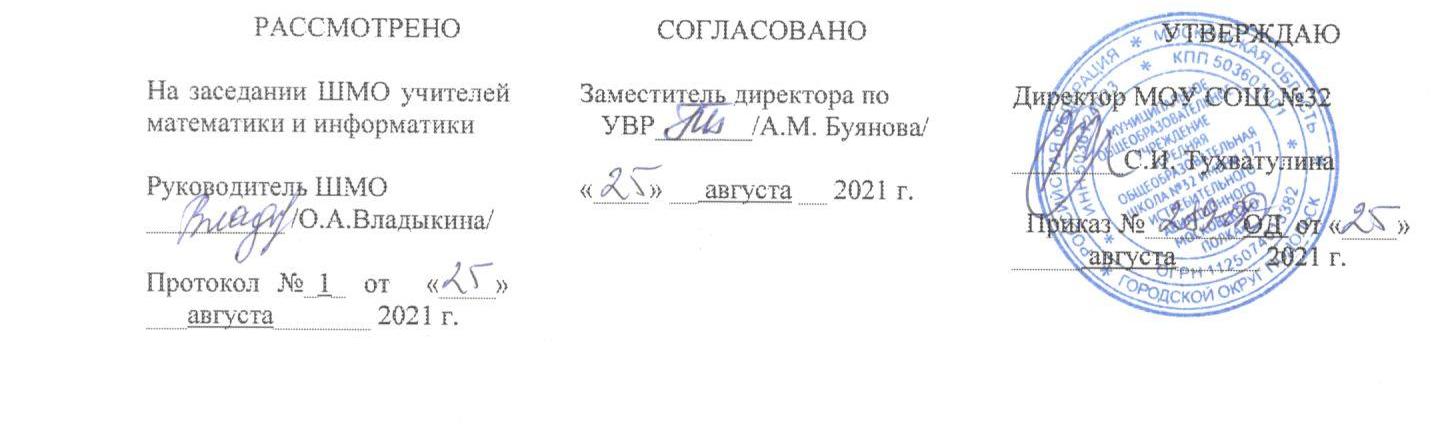 Рабочая программапо информатике для 5 классаУчебных недель: 34Количество часов в неделю: 1Количество часов в год: 34Составитель:                Батурцева Леся Петровна       учитель информатики                 первой категории Феськова Светлана Петровнаучитель  информатики высшей категории2021-2022 учебный годСодержаниеОсновные цели и задачи изучения информатики и ИКТ в 5 классе……………………………………………………………………………..3Планируемые результаты освоения учебного предмета………………………5Содержание учебного предмета…………………………………………….....12Тематическое планирование…………………………………………………...16Календарно-тематическое планирование……………………………………..17Методическое и материально-техническое обеспечение…………………….21  Данная рабочая программа по информатике и ИКТ для 5 класса разработана в соответствии с ООП ООО (для 5-9 классов) МОУ СОШ №32, на основе авторской учебной программы по информатике для 5-6 классов Л.Л. Босовой. Для реализации программы используется учебно-методический комплект по информатике для основной школы (авторы Л. Л. Босова, А. Ю. Босова; издательство «БИНОМ. Лаборатория знаний»). Босова Л.Л., Босова А.Ю. Информатика: Учебник для 5 класса. – М.: БИНОМ. Лаборатория знаний, 2015. – 184 с. : ил. Босова Л.Л., Босова А.Ю. Информатика. 5–6 классы: методическое пособие. – М.: БИНОМ. Лаборатория знаний, 2014. – 384 с. : ил. Босова Л.Л., Босова А.Ю. Электронное приложение к учебнику «Информатика.5 класс» Материалы авторской мастерской Босовой Л.Л. (metodist.lbz.ru/). В 5 классах на изучение курса отводится 34 часа из расчета 1 час в неделю.         Основные цели:формирование основ научного мировоззрения в процессе систематизации, теоретического осмысления и обобщения имеющихся и получения новых знаний,умений и способов деятельности в области информатики ;совершенствование общеучебных и общекультурных навыков работы с информацией, навыков информационного моделирования, исследовательской деятельности и т.д.; развитие навыков самостоятельной учебной деятельности школьников;воспитание ответственного и избирательного отношения к информации с учётом правовых и этических аспектов её распространения, стремления к созидательной деятельности и к продолжению образования с применением средств ИКТ.Задачами изучения являются:формирование информационной и алгоритмической культуры;формирование представления о компьютере как универсальном устройстве обработки информации; развитие основных навыков и умений использования компьютерных устройств;формирование представления об основных изучаемых понятиях: информация, алгоритм, модель – и их свойствах;развитие алгоритмического мышления, необходимого для профессиональной деятельности в современном обществе; развитие умений составлять и записывать алгоритм для конкретного исполнителя; формирование знаний об алгоритмических конструкциях, логических значениях и операциях; знакомство с одним из языков программирования и основными алгоритмическими структурами — линейной, условной и циклической;формирование умений формализации и структурирования информации, умения выбирать способ представления данных в соответствии с поставленной задачей — таблицы, схемы, графики, диаграммы, с использованием соответствующих программных средств обработки данных;формирование навыков и умений безопасного и целесообразного поведения при работе с компьютерными программами и в Интернете, умения соблюдать нормы информационной этики и права.Планируемые результаты освоения учебного предмета«Информатика» в 5 классеЛичностные результатыУ обучающегося будут сформированы:понимание роли информационных процессов в современном мире;представление об информации как важнейшем стратегическом ресурсе развитияличности, государства, общества;владение первичными навыками анализа и критической оценки получаемойинформации;навыки анализа, сопоставления, сравнения.Обучающийся получит возможность:готовности к повышению своего образовательного уровня и продолжению обучения сиспользованием средств и методов информатики и ИКТ;мотивации к изучению нового;познавательного интереса к предмету;способности увязывать учебное содержание с собственным жизненным опытом,понимания значимости подготовки в области информатики в условиях развитияинформационного общества;понимания основных гигиенических, эргономических и технических условийбезопасной эксплуатации средств ИКТ.Метапредметные результатыРегулятивные УУДОбучающийся научится:определять цель учебной деятельности с помощью учителя и самостоятельно, находитьсредства ее осуществления;принимать и сохранять учебную задачу, планировать свои действия, выбирать средствадостижения цели в группе и индивидуально;формулировать цели урока после предварительного обсуждения;определять цель, проблему в деятельности, работать по плану, сверяясь с целью,находить и исправлять ошибки;определять способы действий в рамках предложенных условий.Обучающийся получит возможность научиться:выстраивать работу по заранее намеченному плану, проявлять целеустремленность инастойчивость в достижении целей;соотносить свои действия с планируемыми результатами;осуществлять контроль своей деятельности и корректировать свои действия всоответствии с изменяющейся ситуацией;оценивать правильность выполнения учебной задачи.Познавательные УУДОбучающийся научится:определять понятия, создавать обобщения, устанавливать аналогии;классифицировать, самостоятельно выбирать основания и критерии для классификации;строить логические рассуждения, умозаключения и делать выводы;искать необходимую для решения учебных задач информацию с использованием средствИКТ;самостоятельно создавать алгоритм деятельности при решении проблем творческого ипоискового характера;создавать и изменять графические и музыкальные объекты.Обучающийся получит возможность научиться:широкому спектру умений и навыков использования средств ИКТ для сбора, хранения,преобразования и передачи различных видов информации;методам создания личного информационного пространства;делать предварительный отбор источников информации для поиска нового знания;находить (в учебниках и других источниках в том числе, используя ИКТ) достовернуюинформацию, необходимую для решения учебных и жизненных задач.Коммуникативные УУДОбучающийся научится:проявлять активность во взаимодействии для решения коммуникативных ипознавательных задач;аргументировать свою позицию и координировать ее с позициями партнеров всотрудничестве при выработке общего решения в совместной деятельности;высказывать собственную точку зрения, строя понятные речевые высказывания.Обучающийся получит возможность научиться:взаимодействовать со взрослыми и сверстниками в учебной деятельности, участвовать вколлективном обсуждении проблемы;проявлять инициативное сотрудничество в поиске и сборе информации, понимать роль иместо информационных процессов в различных системах.Предметные результаты обученияРаздел 1. Информация вокруг насОбучающийся научится:понимать и правильно применять на бытовом уровне понятий «информация»,информационный объект»;приводить примеры передачи, хранения и обработки информации в деятельностичеловека, в живой природе, обществе, технике;приводить примеры древних и современных информационных носителей;классифицировать информацию по способам её восприятия человеком, по формампредставления на материальных носителях;кодировать и декодировать сообщения, используя простейшие коды;определять, информативно или нет некоторое сообщение, если известны способностиконкретного субъекта к его восприятию.Обучающийся получит возможность:сформировать представление об информации как одном из основных понятийсовременной науки, об информационных процессах и их роли в современном мире;сформировать представление о способах кодирования информации;преобразовывать информацию по заданным правилам и путём рассуждений;научиться решать логические задачи на установление взаимного соответствия сиспользованием таблиц;приводить примеры единичных и общих понятий, отношений между понятиями;для объектов окружающей действительности указывать их признаки — свойства,действия, поведение, состояния;называть отношения, связывающие данный объект с другими объектами;осуществлять деление заданного множества объектов на классы по заданному илисамостоятельно выбранному признаку — основанию классификации;приводить примеры материальных, нематериальных и смешанных систем.Раздел 2. Информационные технологииОбучающийся научится:определять устройства компьютера (основные и подключаемые) и выполняемые имифункции;различать программное и аппаратное обеспечение компьютера;запускать на выполнение программу, работать с ней, закрывать программу;создавать, переименовывать, перемещать, копировать и удалять файлы;работать с основными элементами пользовательского интерфейса: использовать меню,обращаться за справкой, работать с окнами (изменять размеры и перемещать окна,реагировать на диалоговые окна);вводить информацию в компьютер с помощью клавиатуры и мыши;выполнять арифметические вычисления с помощью программы Калькулятор;применять текстовый редактор для набора, редактирования и форматированияпростейших текстов на русском и иностранном языках;выделять, перемещать и удалять фрагменты текста; создавать тексты с повторяющимисяфрагментами;использовать простые способы форматирования (выделение жирным шрифтом,курсивом, изменение величины шрифта) текстов;создавать и форматировать списки;создавать, форматировать и заполнять данными таблицы;создавать круговые и столбиковые диаграммы;применять простейший графический редактор для создания и редактированияпростых рисунков;использовать основные приёмы создания презентаций в редакторах презентаций;осуществлять поиск информации в сети Интернет с использованием простых запросов(по одному признаку);ориентироваться на интернет-сайтах (нажать указатель, вернуться, перейти на главнуюстраницу);соблюдать требования к организации компьютерного рабочего места, требованиябезопасности и гигиены при работе со средствами ИКТ.Обучающийся получит возможность:овладеть приёмами квалифицированного клавиатурного письма;научиться систематизировать (упорядочивать) файлы и папки;сформировать представления об основных возможностях графического интерфейса иправилах организации индивидуального информационного пространства;расширить знания о назначении и функциях программного обеспечения компьютера;приобрести опыт решения задач из разных сфер человеческой деятельности сприменение средств информационных технологий;создавать объемные текстовые документы, включающие списки, таблицы, диаграммы,рисунки;осуществлять орфографический контроль в текстовом документе с помощью средствтекстового процессора;оформлять текст в соответствии с заданными требованиями к шрифту, его начертанию,размеру и цвету, к выравниванию текста;видоизменять готовые графические изображения с помощью средств графическогоредактора;научиться создавать сложные графические объекты с повторяющимися и /илипреобразованными фрагментами;научиться создавать на заданную тему мультимедийную презентацию с гиперссылками,слайды которой содержат тексты, звуки, графические изображения; демонстрироватьпрезентацию на экране компьютера или с помощью проектора;научиться работать с электронной почтой (регистрировать почтовый ящик и пересылатьсообщения);научиться сохранять для индивидуального использования найденные в сети Интернетматериалы;расширить представления об этических нормах работы с информационными объектами.Раздел 3. Информационное моделированиеОбучающийся научится:понимать сущность понятий «модель», «информационная модель»;различать натурные и информационные модели, приводить их примеры;«читать» информационные модели (простые таблицы, круговые и столбиковыедиаграммы, схемы и др.), встречающиеся в повседневной жизни;перекодировать информацию из одной пространственно-графической или знаково-символической формы в другую, в том числе использовать графическое представление(визуализацию) числовой информации;строить простые информационные модели объектов из различных предметных областей.Обучающийся получит возможность:сформировать начальные представления о назначении и области применения моделей;о моделировании как методе научного познания;приводить примеры образных, знаковых и смешанных информационных моделей;познакомится с правилами построения табличных моделей, схем, графов, деревьев;выбирать форму представления данных (таблица, схема, график, диаграмма, граф,дерево) в соответствии с поставленной задачей.Раздел 4. Элементы алгоритмизацииОбучающийся научится:понимать смысл понятия «алгоритм», приводить примеры алгоритмов;понимать термины «исполнитель», «формальный исполнитель», «среда исполнителя»,«система команд исполнителя»; приводить примеры формальных и неформальных исполнителей;осуществлять управление имеющимся формальным исполнителем;понимать правила записи и выполнения алгоритмов, содержащих алгоритмическиеконструкции «следование», «ветвление», «цикл»;подбирать алгоритмическую конструкцию, соответствующую заданной ситуации;исполнять линейный алгоритм для формального исполнителя с заданной системойкоманд;разрабатывать план действий для решения задач на переправы, переливания и пр.Обучающийся получит возможность:исполнять алгоритмы, содержащие ветвления и повторения, для формальногоисполнителя с заданной системой команд;по данному алгоритму определять, для решения какой задачи он предназначен;разрабатывать в среде формального исполнителя короткие алгоритмы, содержащиебазовые алгоритмические конструкции и вспомогательные алгоритмы.Содержание учебного предмета (34)Структура содержания общеобразовательного предмета (курса) информатики в 5–6 классах основной школы определена следующими укрупненными тематическими блоками(разделами): Информация вокруг нас. Информационные технологии. Информационное моделирование. Алгоритмика.Раздел 1. Информация вокруг насИнформация и информатика. Как человек получает информацию. Виды информации по способу получения.Хранение информации. Память человека и память человечества. Носители информации.Передача информации.Источник, канал, приемник. Примеры передачи информации. Электронная почта.Код, кодирование информации. Способы кодирования информации. Метод координат.Формы представления информации. Текст как форма представления информации.Табличная форма представления информации. Наглядные формы представления информации.Обработка информации. Разнообразие задач обработки информации. Изменение формы представления информации. Систематизация информации. Поиск информации. Получениеновой информации. Преобразование информации по заданным правилам. «Черные ящики».Преобразование информации путем рассуждений. Разработка плана действий и его запись.Задачи на переливания. Задачи на переправы.Информация и знания. Чувственное познание окружающего мира. Абстрактное мышление.Понятие как форма мышления.Раздел 2. Информационные технологииКомпьютер — универсальная машина для работы с информацией. Техника безопасности и организация рабочего места.Основные устройства компьютера, в том числе устройства для ввода информации (текста, звука, изображения) в компьютер.Компьютерные объекты. Программы и документы. Файлы и папки. Основные правила именования файлов.Элементы пользовательского интерфейса: рабочий стол; панель задач. Мышь, указатель мыши, действия с мышью. Управление компьютером с помощью мыши. Компьютерные меню.Главное меню. Запуск программ. Окно программы и его компоненты. Диалоговые окна.Основные элементы управления, имеющиеся в диалоговых окнах.Ввод информации в память компьютера. Клавиатура. Группы клавиш. Основная позиция пальцев на клавиатуре.Текстовый редактор. Правила ввода текста. Слово, предложение, абзац. Приемы редактирования (вставка, удаление и замена символов). Фрагмент. Перемещение и удалениефрагментов. Буфер обмена. Копирование фрагментов. Проверка правописания, расстановкапереносов. Форматирование символов (шрифт, размер, начертание, цвет). Форматированиеабзацев (выравнивание, отступ первой строки, междустрочный интервал и др.). Создание иформатирование списков. Вставка в документ таблицы, ее форматирование и заполнениеданными.Компьютерная графика. Простейший графический редактор. Инструменты графическогоредактора. Инструменты создания простейших графических объектов. Исправление ошибок ивнесение изменений. Работа с фрагментами: удаление, перемещение, копирование.Преобразование фрагментов. Устройства ввода графической информации.Мультимедийная презентация. Описание последовательно развивающихся событий (сюжет).Анимация. Возможности настройки анимации в редакторе презентаций. Создание эффекта движения с помощью смены последовательности рисунков.Раздел 3. Информационное моделированиеОбъекты и их имена. Признаки объектов: свойства, действия, поведение, состояния.Отношения объектов. Разновидности объектов и их классификация. Состав объектов. Системы объектов.Модели объектов и их назначение. Информационные модели. Словесные информационные модели. Простейшие математические модели.Табличные информационные модели. Структура и правила оформления таблицы. Простые таблицы. Табличное решение логических задач.Вычислительные таблицы. Графики и диаграммы. Наглядное представление осоотношении величин. Визуализация многорядных данных.Многообразие схем. Информационные модели на графах. Деревья.Раздел 4. АлгоритмикаПонятие исполнителя. Неформальные и формальные исполнители. Учебные исполнители (Черепаха, Кузнечик, Водолей и др.) как примеры формальных исполнителей. Их назначение,среда, режим работы, система команд. Управление исполнителями с помощью команд и ихпоследовательностей.Что такое алгоритм. Различные формы записи алгоритмов (нумерованный список, таблица, блок-схема). Примеры линейных алгоритмов, алгоритмов с ветвлениями иповторениями (в повседневной жизни, в литературных произведениях, на уроках математикии т. д.).Составление алгоритмов (линейных, с ветвлениями и циклами) для управления исполнителями Чертежник, Водолей и др.Тематическое планированиеМетодическое и материально-техническое обеспечение1.Босова Л.Л., Босова А.Ю. Информатика. Программа для основной школы : 5–6 классы. 7–9 классы. – М.: БИНОМ. Лаборатория знаний, 2013.2. УМК для основной школы  Босова Л.Л., Босова А.Ю. Информатика: Учебник для 5 класса. – М.: БИНОМ. Лаборатория знаний, 2015.3. Босова Л.Л., Босова А.Б. Информатика: рабочая тетрадь для 5 класса. – М.: БИНОМ. Лаборатория знаний, 2015.4.Электронное приложение к учебнику «Информатика» для 5 класса (УМК Босова Л.Л. и др. 5-9 кл.5.Босова Л.Л., Босова А.Ю. Информатика. 5–6 классы : методическое пособие. – М.: БИНОМ. Лаборатория знаний, 2015.6. В кабинете информатики используется 12 ученических компьютеров. Также укомплектован следующим периферийным оборудованием:- интерактивная доска;- принтер МФС (черно-белой печати, формата А4);- мультимедийный проектор;- акустические колонки;- оборудование, обеспечивающее подключение к сети ИнтернетПрограммное обеспечение:Операционная система Windows 7Пакет офисных приложений MS Office 2010№ТемаКоличество часов1Информация вокруг нас102Компьютер33Подготовка текстов на компьютере64Компьютерная графика35Создание мультимедийных объектов46Информационные модели37Алгоритмика48Повторение1Итого34